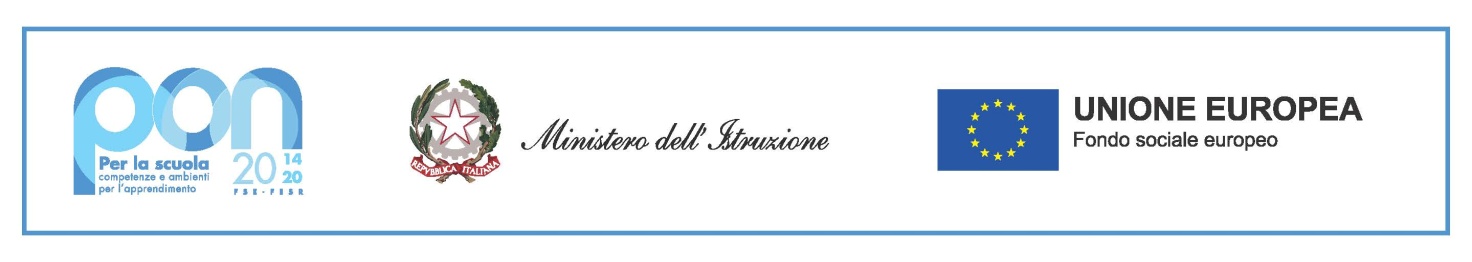 Prot. come da segnaturaData 23/03/2022                                                                                                                            All’Albo e al sito web dell’IstitutoDETERMINA N. 14OGGETTO: ACQUISTO TARGA PUBBLICITARIA PON RETI CABLATEPROGETTO 13.1.1A-FESRPON-PI-2021-187PIANO OPERATIVO NAZIONALE 2014-2020CUP: H39J21005230006ASSE II Infrastrutture per l’Istruzione – Fondo Europeo di Sviluppo Regionale (FESR) – REACT EU Asse V – Priorità d’investimento: 13i – (FESR) “Promuovere il superamento degli effetti della crisi nel contesto della pandemia di COVID-19 e delle sue conseguenze sociali e preparare una ripresa verde, digitale e resiliente dell’economia” – Obiettivo specifico 13.1: Facilitare una ripresa verde, digitale e resiliente dell'economia - Azione 13.1.1 “Cablaggio strutturato e sicuro all’interno degli edifici scolastici” Avviso pubblico prot. n. 20480 del 20/07/2021 per la realizzazione di reti locali, cablate e wireless, nelle scuole.IL DIRIGENTE SCOLASTICOVisto	il regolamento di Contabilità di cui al DI n. 129 del 28/08/2018, pubblicato in G.U. Serie Generale n. 267 del 16 novembre 2018, concernente “Regolamento recante istruzioni generali sulla gestione amministrativo-contabile delle istituzioni scolastiche, ai sensi dell’articolo 1, comma 143 della legge 13 luglio 2015, n. 107”;Vista	la legge 7 agosto 1990, n. 241, “Norme in materia di procedimento amministrativo e di diritto di accesso ai documenti amministrativi”;Visto	il d. lgs. 18 aprile 2016, n. 50 (Codice dei Contratti Pubblici);Visto	l’art. 32, comma 1, del decreto lgs n. 50/2016, secondo cui: “Nella procedura di cui all’articolo 36, comma 2, lettera a), la stazione appaltante può procedere ad affidamento diretto tramite determina a contrarre, o atto equivalente, che contenga, in modo semplificato, l’oggetto dell’affidamento, l’importo, il fornitore, le ragioni della scelta del fornitore, il possesso da parte sua dei requisiti di carattere generale, nonché il possesso dei requisiti tecnico-professionali, ove richiesti”;Vista	la legge 14 giugno 2019 n° 55 di conversione, con modificazioni, del decreto legge 18 aprile 2019, n. 32;Vista                il P.T.O.F. per il triennio  2019/2022 approvato dal Consiglio d’Istituto, con delibera n° del  ; Vista 	la delibera del Consiglio di Istituto n. 5  del 22/12/2021  relativa all’approvazione dell’adattamento per l’anno scolastico 2021/2022 del PTOF 2019/2022;Vista	 la delibera del Consiglio di Istituto  n. 6 del 22/12/2021  “Determinazione di criteri e limiti per l’attività negoziale del Dirigente scolastico (art. 45 c.2 D.I. 129/2018)”;Vista 		la delibera  del Consiglio d’Istituto n. 10  del 11/02/2022 relativa all’approvazione del Programma Annuale anno 2022;Visto	   l’art. 1, comma 502, della l. n. 208/2015 (legge di stabilità 2016);Visto	               l’Avviso pubblico per la realizzazione di reti locali, cablate e wireless, nelle scuole Fondi                               Strutturali Europei – Programma Operativo Nazionale “Per la scuola, competenze e                               ambienti per l’apprendimento” 2014-2020 - Fondo europeo di sviluppo regionale (FESR) –                               REACT EU Asse V – Priorità d’investimento: 13i – (FESR) “Promuovere il superamento                               degli effetti della crisi nel contesto della pandemia di COVID-19 e delle sue conseguenze                                 sociali e preparare una ripresa verde, digitale e resiliente dell’economia” – Obiettivo                               specifico 13.1: Facilitare una ripresa verde, digitale e resiliente dell'economia - Azione                               13.1.1 “Cablaggio strutturato e sicuro all’interno degli edifici scolastici”Visto   	               l’inoltro della Candidatura n. 1058137  da parte di codesto Istituto  avvenuto in data                             28/07/2021, assunto al protocollo n.  23293 da parte dell’Autorità  di Gestione in data                              29/07/2021;Vista 	            la nota Prot. n. la nota M.I.U.R. prot. n° AOODGEFID/0040055 del 14.10.2021                                   relativa all’autorizzazione del Progetto  dal titolo “Cablaggio strutturato e sicuro                              all’interno degli edifici scolastici ” con codice identificativo 13.1.1A-FESRPON-PI-2021-                               187, con la quale si assegna a codesto Istituto il finanziamento di € 87.789,62, di cui                              438,94 € per spese di Pubblicità;Visto            il decreto di assunzione in bilancio prot. 7437 del 03/12/2021 del finanziamento di € 87.789,62; Visti              gli obblighi previsti per i beneficiari in tema di informazione e pubblicità per i progetti finanziati con i Fondi Strutturali;Tenuto conto  che, tra gli obblighi è prevista la realizzazione di una targa pubblicitaria in formato A3 da collocare nell’ingresso della scuola al fine di garantire la visibilità del progetto Considerato nel rispetto dei criteri di efficacia, efficienza ed economicità , ricorrono le condizioni per     l’affidamento diretto ai sensi dell’art. 36 comma 2 lettera a del  decreto legislativo 18 aprile 2016, n. 50, e modificato dal decreto legislativo 19 aprile 2017, n. 56 per il servizio in oggetto;tutto ciò premesso e considerato, visti gli artt. 32 e 36 del d. lgs. n. 50/2016DETERMINADi avviare il procedimento di affidamento diretto della fornitura in oggetto, ai sensi dell’ex art. 36, co. 2, lett. a), del d.lgs. n. 50/2016, come modificato e integrato dalla legge n° 55 del 14 giugno 2019, alla ditta COPY & PRINT SERVICE con sede legale in P.zza G. Bugnone, 1 , 10055 CONDOVE (TO) per la spesa pari a € 341,00 più Iva, tenendo conto dei ridotti tempi di consegna del materiale e dell’economicità dell’offerta rispetto all’indagine di mercato espletata a mezzo di richiesta di n.ro complessivi 3 preventivi di spesa ;di indicare il CIG (SMART CIG) n. Z4C35B2E69 relativo alla fornitura in oggetto in tutte le fasi relative alla presente procedura d’acquisto;di garantire lo stanziamento necessario alla copertura della relativa spesa a carico dell’aggregato di spesa  A03/004 “PON FESR – REALIZZAZIONE DI RETI LOCALI CABLATE E WIRELESS – AVVISO 20480/2021” alla voce 3.4.1 del Programma annuale 2022 per complessivi Euro 416,02;di precisare che: il RUP, di cui all’art. 31, d. lgs. 50/2016, e all’art.  5 della l. n. 241/90, è il D.S. Dott.ssa Vittoria Paola ZURZOLO;la ditta affidataria dovrà assumere tutti gli obblighi di tracciabilità dei flussi finanziari di cui alla Legge 136/2010, con individuazione del “conto dedicato” su cui utilmente poter disporre il bonifico per il pagamento, le generalità ed il codice fiscale delle persone delegate ad operare sullo stesso, con l’impegno a comunicare ogni modifica relativa ai dati trasmessi;IL DIRIGENTE SCOLASTICO     Dott.ssa Vittoria Paola ZURZOLO	           Firma digitale	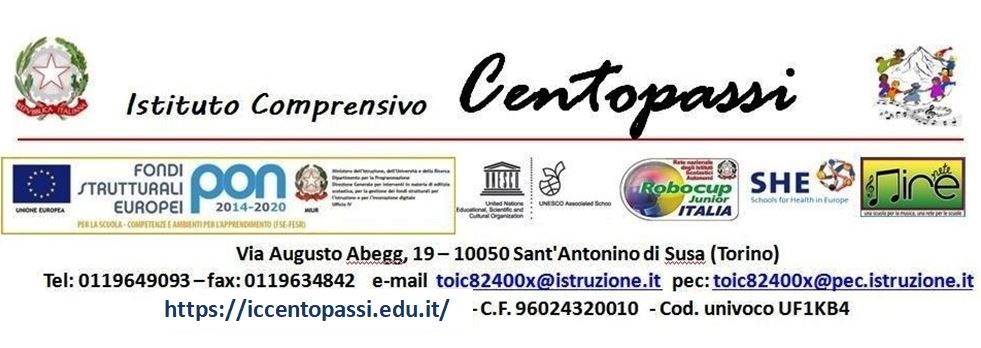 